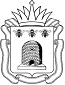 УПРАВЛЕНИЕ ОБРАЗОВАНИЯ И НАУКИТАМБОВСКОЙ ОБЛАСТИПРИКАЗО проведении регионального этапа Всероссийского детского экологического форума «Зеленая планета 2021»– «Близкий и далекий космос», приуроченного к проведению Года науки и технологий в РоссииВ соответствии с календарем областных массовых мероприятий с обучающимися на 2021 год, в целяхформирования экологической культуры и развития детского сотрудничества в области экологии через различные виды творческой, исследовательской и проектной деятельности, приобщение детей и подростков через искусство и науку в проблематику экологического мировоззрения путем их вовлечения в творческую деятельность через экологическое воспитание и просвещениеПРИКАЗЫВАЮ:1. Тамбовскому областному государственному бюджетному образовательному учреждению дополнительного образования «Центр развития творчества детей и юношества» (Долгий)провестис 1 февраля по 7 апреля 2021 годарегиональный этап Всероссийского детского экологического форума «Зеленая планета 2021»– «Близкий и далекий космос», приуроченного к проведению Года науки и технологий в России(далее – Форум).2. Утвердить положение о проведении Форума (приложение №1).3. Утвердить состав организационного комитетаФорума (приложение №2).4. Рекомендовать руководителям органов местного самоуправления, осуществляющих управление в сфере образования, руководителям подведомственных организаций обеспечить участие обучающихся в Форуме.5. Контроль за исполнением настоящего приказа оставляю за собой.И.о. начальника управления						Н.В.МордовкинаПРИЛОЖЕНИЕ №1                                                                       УТВЕРЖДЕНОприказом управленияобразования и науки области                                                                            от __________№______Положение о проведениирегионального этапа Всероссийского детского экологического форума «Зеленая планета 2021»– «Близкий и далекий космос», приуроченного к проведению Года науки и технологий в России1. Общие положения1.1. Настоящее положение определяет порядок организации и проведения регионального этапа Всероссийского детского экологического форума «Зеленая планета 2021» – «Близкий и далекий космос», приуроченного к проведению Года науки и технологий в России (далее – Форум).1.2. Форум проводится управлением образования и науки области совместно с Тамбовским областным государственным бюджетным образовательным учреждением дополнительного образования «Центр развития творчества детей и юношества» (далее – ТОГБОУ ДО «Центр развития творчества детей и юношества») и региональным отделением Общероссийского общественного детского экологического движения «Зеленая планета» при содействии Автономной некоммерческой организации «Академия дополнительного образования и культурного просвещения».2. Цели и задачи2.1. Цель:формирование экологической культуры и развитие детского сотрудничества в области экологии через различные виды творческой, исследовательской и проектной деятельности, приобщение детей и подростков через искусство и науку в проблематику экологического мировоззрения путем их вовлечения в творческую деятельность через экологическое воспитание и просвещение.2.2. Задачи:развитие у подрастающего поколения широкого взгляда на окружающий мир и заботу о нем;систематизация результатов многолетней экологической деятельности детских коллективов;развитие у детей и подростков умения выражать свое отношение к природным и культурным ценностям через результаты исследовательской, творческой, художественной, социально-полезной и исследовательскойдеятельности;воспитание у обучающихся бережного отношения к единым общечеловеческим ценностям в соответствии с принципом сохранения культурного и природного разнообразия;формирование у юных жителей региона активной жизненной позиции по отношению к глобальным экологическим проблемам, стоящим перед человечеством.3. Участники 3.1. В Форуме могут принять участие обучающиеся образовательных организаций дошкольного,общего и дополнительного образования, а также социально-ориентированных некоммерческих организаций в возрасте от 5 до 17 лет включительно, занимающиеся творческой, социально-полезной, исследовательской деятельностью и театральным искусством в области экологии.3.2. Участники делятся начетыре возрастные группы:1 группа – 5-6 лет;2 группа – 7-9 лет;3 группа – 10-13 лет;4 группа – 14-17 лет.3.3. Допускается индивидуальное и коллективное участиев Форуме.4. Содержание4.1. Форум проводится по следующим конкурсным номинациям:4.1.1. «Природа и судьбы людей. Близкий и далекий космос» (приложение 1 к положению).4.1.2. «Зеленая планета глазами детей. Близкий и далекий космос»(приложение 2 к положению).4.1.3. «Эко-объектив. Близкий и далекий космос» (приложение 3 к положению).4.1.4. «Многообразие вековых традиций. Близкий и далекий космос» (приложение 4 к положению).4.1.5. «Современность и традиции. Близкий и далекий космос»(приложение 5 к положению).4.1.6. «Природа. Культура. Экология. Близкий и далекий космос»(приложение 6 к положению).4.1.7. «Природа – бесценный дар, один на всех» (приложение 7 к положению).4.2. Конкурсные материалы оформляются в соответствии с установленными требованиями и оцениваются в соответствии с критериями.5. Порядок и условия проведения 5.1. Форум проводится с 1 февраля по 7 апреля 2021 года в 2 этапа:1 этап– муниципальный (очно-заочный)–с 1 февраля по 23 марта 2021года.Для подготовки и проведения муниципального этапа Форума в муниципалитетах создаются соответствующие оргкомитеты. 2 этап – региональный(заочный)– с 24 мартапо 7 апреля 2021 года.5.2. Для участия в региональном (заочном) этапе до 24 марта 2021 года необходимо пройти onlinе-регистрацию, заполнив предлагаемую форму по ссылке:https://forms.yandex.ru/u/60057276fc9bbacee8f41e47/.Предоставитьв региональный оргкомитет по адресу:  г.Тамбов, ул.Сергея Рахманинова, д.3-б, ТОГБОУ ДО «Центр развития творчества детей и юношества», кабинет 26 (контактное лицо Рожкова Елена Борисовна, телефон 8(4752)429540 (добавочный 1402), e-mail:nt-otdel@yandex.ru):протокол по итогам муниципального этапа Форума, оформленный в соответствии с установленными требованиями (приложение 8 к положению);работы победителей муниципального этапа (не более 5 работ в каждой возрастной группе и в каждой номинации) в печатном виде;анкеты-заявки участников Форума (приложение 9 к положению);согласие на обработку персональных данных (приложение 10 к положению). 6. Руководство 6.1. Общее руководство подготовкой и проведением Форума осуществляет оргкомитет.6.2. Оргкомитет выполняет следующие функции:принимает конкурсные работы для участия в Форуме;утверждаетсостав жюри Форума;утверждаетсписки участников, победителей и призеровпо номинациям и возрастным группам;список работ, направляемых на федеральный этап Форума;награждает победителей и призеров Форума, обеспечивает информационное освещение.6.3. Оргкомитет оставляет за собой право в одностороннем порядке:вносить изменения и дополнения к настоящему положению со своевременным информированием об этих изменениях и дополнениях на сайте ТОГБОУ ДО «Центр развития творчества детей и юношества» (http://dopobr.68edu.ru/);отказать участнику в участии в Форуме, если информация в сопроводительных документах будет признана недостоверной или неполной и не соответствует положению о Форуме.6.4. Жюри выполняет следующие функции:оценивает конкурсные работы участниковФорума;определяет победителей и призеров в каждой возрастной группе и в каждой номинации;составляет итоговый протокол и предоставляет его в оргкомитет.6.5. Жюри имеет право присуждать не все призовые места.6.6. Решение жюри является окончательным и изменению, обжалованию и пересмотру не подлежит.7. Подведение итогов 7.1. Итоги Форума подводятся до 23 апреля 2021 года.7.2. Победители (Iместо) и призеры (II и III места) Форума награждаются дипломами управления образования и науки области.7.3. По итогам проведения Форума оргкомитет определяет лучшие работы из числа победителей и призеров в соответствии с федеральной квотой и направляет их для участия во Всероссийском детском экологическом форуме «Зеленая планета 2021»– «Близкий и далекий космос», приуроченного к проведению Года науки и технологий в России.приложение 1к положениюНоминация «Природа и судьбы людей. Близкий и далекий космос»– литературный конкурс авторских размышлений о космосе и людях (проза, поэзия, эссе, сказка).Требования к оформлению:творческие работы представляются в печатном виде в формате А4 со стандартными полями, шрифтом TimesNewRoman, размером 12, межстрочным интервалом 1; не более 1 страницы;на следующей за заголовком строке указываются Ф.И. автора (полностью), дата и год рождения;полное наименование образовательной организации, которую представляет автор, название муниципалитета, регион (Тамбовская область), Ф.И.О. руководителя конкурсной работы (полностью), e-mail, телефон.Критерии оценки:идея авторского размышления(0-5 баллов);оригинальное представление работы (0-5 баллов);творческая и художественная целостность(0-5 баллов);историческая выразительность (0-5 баллов);яркость изложения(0-5 баллов).Максимальное количество баллов – 25.приложение 2к положениюНоминация «Зеленая планета глазами детей. Близкий и далекий космос»– конкурс рисунков на тему «Космос» (космические объекты, планеты, космонавты, галактики и пр.).Требования к оформлению:рисунки формата А3, выполненные в любой технике, предоставляются в оригинале (не более 3 работ от автора);с оборотной стороны рисунка аккуратно приклеивается этикетка, на которой указываются Ф.И. автора, датаи год рождения, название рисунка;полное наименование образовательной организации, которую представляет автор, название муниципалитета, регион (Тамбовская область), Ф.И.О. руководителя конкурсной работы (полностью), e-mail, телефон.Критерии оценки: соответствие конкурсной тематике (0-5 баллов);глубина и уровень исполнения понимания участником содержания темы (0-5 баллов);соответствие требованиям к композиции рисунка (0-5 баллов);полнота раскрытия темы (0-5 баллов); оригинальность авторской идеи (0-5 баллов);художественная и историческая выразительность, мастерство, эстетичность, аккуратность исполнения(0-5 баллов).Максимальное количество баллов – 30.приложение 3к положениюНоминация «Эко-объектив. Близкий и далекий космос»– конкурс кинорепортажей о социально-полезной деятельности детских коллективов (посадка деревьев, кустарников, благоустройство и уборка территории, деятельность волонтерских отрядов и движений и т.п.), а также видеоролики о космосе и космических явлениях).Требования к оформлению:предоставляется кинофильмв одном из форматов видео файлов:MPEG 4, AVI, MPEG, WMVдлительностью до 5 минут на DVDдиске(диск подписывается, указываются Ф.И. автора или коллектива (полностью), дата и год рождения, полное наименование образовательной организации, название муниципалитета, регион (Тамбовская область));в титрах кинофильма (или в звуковом сопровождении) указываются Ф.И. автора (полностью), либо название киностудии или творческого коллектива; дата и год рождения участников, название фильма; название места, где осуществлялась социально-полезная деятельность с указанием детского коллектива, который участвовал в этой деятельности;полное наименование образовательной организации, которую представляет автор или коллектив; Ф.И.О. руководителяконкурсной работы (полностью), e-mail, телефон. Вся вышеперечисленная информация дублируется в печатном виде.Критерии оценки:соответствие сюжета конкурсной тематике (0-5 баллов);оригинальность идеи сценария (0-5 баллов);воплощение авторского замысла и целостность восприятия социально-полезной экологической деятельности (0-5 баллов);выдержанность и законченность сюжетной линии (0-5 баллов);качество операторской работы (0-5 баллов);соблюдение временного регламента (0-5 баллов).Максимальное количество баллов – 30.приложение 4к положениюНоминация «Многообразие вековых традиций. Близкий и далекий космос»– конкурс отдельных арт-объектов и композиций на тему «Космос».Требования к оформлению:предоставляется фотография творческой работы размером не менее 18х24 см, форматом файлов jpg/jpegс пиксельным разрешением не менее 300dpi (в напечатанном и электронном виде);с оборотной стороны фотографии аккуратно приклеивается этикетка, на которой указываются Ф.И. автора (полностью), датаи год рождения, название творческой работы,перечень использованных материалов, полное наименование образовательной организации, которую представляет автор, название муниципалитета, регион (Тамбовская область), Ф.И.О. руководителя конкурсной работы (полностью), e-mail, телефон.Критерии оценки:соответствие конкурсной тематике (0-5 баллов);полнота раскрытия авторского замысла (0-5 баллов);художественная выразительность и историческая ценность (0-5 баллов);применение народных ремесел (0-5 баллов);оригинальность авторской идеи и творческий подход (0-5 баллов);уровень техники исполнения и эстетика оформления работы (0-5 баллов);качество выполненной работы (0-5 баллов).Максимальное количество баллов – 35.приложение 5к положениюНоминация «Современность и традиции. Близкий и далекий космос» – конкурс коллекций костюмов на тему «Космос».Требования к оформлению:предоставляется краткое описание коллекции костюмов (2-3 предложения), указываются Ф.И. автора(ов) (полностью) коллекции костюмов,название коллекции;предоставляется фотоальбом с моделями коллекций (фотографии размером не менее 18х24 см, форматом файлов jpg/jpegс пиксельным разрешением не менее 300dpi) и на DVDдиске;предоставляется общая фотография всех моделей коллекции (фотография размером не менее 18х24 см хорошего качества) и электронная версия фотографии;фотоальбом и общая фотография подписываются, указываются Ф.И. автора (полностью) или коллектива, полное наименование образовательной организации, название муниципалитета, регион (Тамбовская область), Ф.И.О. руководителя конкурсной работы (полностью), e-mail, телефон.Критерии оценки:соответствие конкурсной тематике (0-5 баллов);целостность композиции, единый замысел, оригинальность идеи (0-5 баллов);художественный и эстетический уровень коллекции (0-5 баллов);мастерство и качество выполнения представленной коллекции(0-5 баллов).Максимальное количество баллов – 20.приложение 6к положениюНоминация «Природа. Культура. Экология. Близкий и далекий космос»– конкурс сольных и коллективных исполнений песен о космосе, театральные постановки, сценки, выступления агитбригад.Требования к оформлению:предоставляется программа или краткий анонс выступления, где указываются:названиепесни, театральной постановки или выступления агитбригады,Ф.И. исполнителей (полностью), дата и год рождения, полное наименование образовательной организации, которую представляют исполнители, название муниципалитета, регион (Тамбовская область), Ф.И.О. художественного руководителя/педагога (полностью), e-mail, телефон;предоставляется видеозапись выступления в одном из форматов видео файлов: MPEG 4, AVI, MPEG, WMV длительностью до 5 минут на DVDдиске (диск подписывается, указываются Ф.И. исполнителей, полное наименование образовательной организации, название муниципалитета, регион (Тамбовская область), Ф.И.О. руководителя конкурсной работы (полностью), телефон, e-mail);предоставляется общая фотографиявыступления исполнителейразмером не менее 18х24 см, форматом файлов jpg/jpegс пиксельным разрешением не менее 300dpi на DVDдиске и в напечатанном виде.Критерии оценки:соответствие конкурсной тематике (0-5 баллов);оригинальность и зрелищность постановки (0-5 баллов);музыкальность, артистизм, чистота интонирования, тембр голоса, дикция (0-5 баллов);вокальное, актерское и исполнительское мастерство (0-5 баллов);внешний вид исполнителя, обоснованность выбора сценического образа, поведение на сцене (0-5 баллов);соответствие репертуара возрастным особенностям исполнителей (0-5 баллов).Максимальное количество баллов – 30.приложение 7к положениюНоминация «Природа – бесценный дар, один на всех»– конкурс проектных и научно-исследовательских работ на экологическую и космическую тематику.Требования к оформлению:предоставляютсятезисы проектов и научно-исследовательских работ экологической и космической тематики, а также о результатах социально-полезной экологической деятельности детских коллективов, включающие основные этапы: выявление экологической проблемы; краткое описание социально-полезной деятельности по устранению проблемы; социальная значимость результатов экологической деятельности в напечатанном и электронном виде объемом не более 2 страниц формата А4 со стандартными полями, шрифтом TimesNewRoman, размером 12, межстрочным интервалом 1 и в виде презентации (PowerPoint);на следующей за заголовком строке указываются Ф.И. автора (полностью) (или название коллектива), полное наименование образовательной организации, которую представляет автор(ы), название муниципалитета, регион (Тамбовская область), Ф.И.О. руководителя проекта (полностью), e-mail, телефон;принимаются индивидуальные авторские краткосрочныепроекты (срок реализации не более 3 месяцев,с пометкой «проект») и долгосрочные коллективные проекты и научно-исследовательские работы (срок реализации от 4 месяцев и более, с пометкой «наука»).Критерии оценки:соответствие конкурсной тематике (0-5 баллов);актуальность, экологическая обоснованность, целесообразность и социальная значимость (0-5 баллов);четкое обозначение цели и задач (0-5 баллов);обоснованность социально-полезной деятельности, направленной на устранение выявленной экологической проблемы (0-5 баллов);описание всех основных этапов проекта, обоснованность выводов, соответствие содержания выводов цели и задачам (0-5 баллов);соответствие работы требованиям оформления(0-5 баллов).Максимальное количество баллов – 30.приложение 8к положениюТребования к оформлению протокола по итогаммуниципального этапа Протокол по итогам муниципального этапа Форума утверждается подписью председателя оргкомитета и печатью. В числе обязательных сведений в протоколе должны быть указаны:учреждение, осуществляющее организацию и проведение муниципального этапа;Ф.И.О. сотрудника, ответственного за проведение муниципального этапа;список участников муниципального этапа (Ф.И. (полностью), образовательная организация, класс); сведения о победителях и призерах (Ф.И. (полностью), образовательная организация, класс).приложение 9к положениюАнкета-заявка на участие врегиональном этапеВсероссийского детского экологического форума «Зеленая планета 2021»– «Близкий и далекий космос», приуроченного к проведению Года науки и технологий в России приложение 10к положениюСогласие родителя (законного представителя) на обработку персональных данных несовершеннолетнего участника регионального этапа Всероссийского детского экологического форума «Зеленая планета 2021»– «Близкий и далекий космос», приуроченного к проведению Года науки и технологий в РоссииЯ, ________________________________________________________________________________,			 (Ф.И.О. родителя или законного представителя)зарегистрированный (-ая) по адресу: ____________________________________________________(адрес места регистрации)наименование документа, удостоверяющего личность ___________ серия ____ №________________ выдан ____________________________________________________,                                                                                                              (когда и кем выдан)являясь родителем (законным представителем) несовершеннолетнего ____________________________________________________________________________________, (Ф.И.О. несовершеннолетнего)зарегистрированного по адресу: ________________________________________________________(адрес места регистрации несовершеннолетнего)_____________________________________________________________________________, на основании____________________________________________________________________(указать вид документа, подтверждающего полномочие действовать в интересах несовершеннолетнего (паспорт; в случае опекунства указать реквизиты документа, на основании которого осуществляется опека или попечительство, а в случае удостоверения личности, документом, заменяющим паспорт, вписать реквизиты свидетельства о рождении несовершеннолетнего)даю свое согласие на обработку управлению образования и науки Тамбовской области, расположенному по адресу: г.Тамбов, ул.Советская,  д.108, ТОГБОУ ДО «Центр развития творчества детей и юношества», расположенному по адресу: г.Тамбов, ул.Сергея Рахманинова, д.3-б, (далее – Операторы) персональных данных несовершеннолетнего, относящихся исключительно к перечисленным ниже категориям персональных данных: фамилия, имя, отчество; дата рождения, номер телефона (домашний, мобильный); место учебы;  класс; информация о конкурсной работе; номинация, биометрические данные (фото и видео изображения).Я даю согласие на использование персональных данных несовершеннолетнего исключительно в целях оформления всех необходимых документов, требующихся в процессе организации и проведения регионального этапа Всероссийского детского экологического форума «Зеленая планета 2021»– «Близкий и далекий космос», приуроченного к проведению Года науки и технологий в России(далее – Форум), а также последующих мероприятий, сопряженных с Форумом. 	Настоящее согласие предоставляется мной на осуществление действий в отношении персональных данных несовершеннолетнего, которые необходимы для достижения указанных выше целей, включая (без ограничения)сбор, систематизацию, накопление, хранение, передачу, уточнение (обновление, изменение), использование, распространение и размещение персональных данных в общедоступных источниках (буклеты, публикация в СМИ, в том числе в сети Интернет на сайтах Операторов, на информационных стендах). Я проинформирован, что Операторы гарантируют обработку персональных данных в соответствии с действующим законодательством РФ как неавтоматизированным, так и автоматизированным способами.Данное согласие действует с даты подписания до достижения целей обработки персональных данных, а также на срок, обусловленный архивным законодательством.Данное согласие может быть отозвано в любой момент по моему письменному заявлению. Я подтверждаю, что, давая такое согласие, я действую по собственной воле и в интересах несовершеннолетнего.«____» ___________ 2021 г.                           _____________ /_________________/		Подпись         Расшифровка подписи                  ПРИЛОЖЕНИЕ №2                                                                       УТВЕРЖДЕНОприказом управленияобразования и науки области                                                                            от __________№______Состав организационного комитетарегионального этапа Всероссийского детского экологического форума «Зеленая планета 2021»– «Близкий и далекий космос», приуроченного к проведению Года науки и технологий в РоссииДолгий Иван Анатольевич – директор Тамбовского областного государственного бюджетного образовательного учреждения дополнительного образования«Центр развития творчества детей и юношества»;Маштак Елена Николаевна – консультант отдела дополнительного образования и воспитания управления образования и науки области; Рожкова Елена Борисовна – методист Тамбовского областного государственного бюджетного образовательного учреждения дополнительного образования «Центр развития творчества детей и юношества», координатор Тамбовского регионального отделения Общероссийского общественного детского экологического движения «Зеленая планета»;Свидерская Светлана Николаевна – заведующий отделом Тамбовского областного государственного бюджетного образовательного учреждения дополнительного образования«Центр развития творчества детей и юношества».21.01.2021г.Тамбов№118Ф.И.О. участника (полностью)Дата и год рожденияВозраст участника (по возрастной группе)Наименование образовательной организации (в соответствии с уставом)КлассАдрес образовательной организацииФ.И.О. руководителя участника (полностью)Должность руководителяКонтакты руководителя (мобильный телефон, электронная почта)НоминацияНазвание работыПодпись автора Подпись руководителя